18th Annual Hunter’s Day of Hope and Prayer for Children 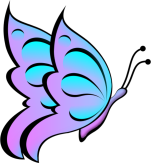 Saturday, February 13, 2016 from 1:00 pm until 4:00 pm at the ADPRO Sports Training Center (formerly the Buffalo Bills Fieldhouse) in Orchard ParkFebruary 14th (Hunter and his dad Jim's birthday) is proclaimed in the state of New York as Hunter's Hope Day of Hope & Prayer for Children. We aspire for February 14th to become a nationally proclaimed Day of Hope & Prayer for Children. In Western New York, we celebrate this special time each year on the Saturday closest to February 14th. During this special afternoon, families come together and spend time just having fun (music, dancing, games, face painting, food, and more). Most importantly we all gather together and pray for all of our children -- how wonderful is that?!Need of help with the following:            
     Food and Beverage (Dishwashers, Preparers, Runners, and Servers) 
     Activity Attendants (Bills Games, Bounce Houses, etc.)    
     Table Attendants (Merchandise, Information, Messages, Waiver, etc.)
     Security/Greeter (Parking and Inside)             

Additionally, help is needed setting up on Friday, February 12, 2016 between 1:00 pm and 5:00 pm, and Saturday morning beginning at 9:00 am. 

If you would like to sign up to volunteer for this event, please click here Or visit, https://docs.google.com/forms/d/1aLC_tfcWykoVGGimhhmYtv5IsFRUv9YbMp3NpQAan-s/viewform?usp=send_form  ​.​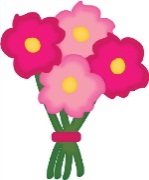 2016 Hospice Bouquet Sale  (716) 989-2360 TO SIGN –UP Over the past 29 years, the Hospice Spring Bouquet Sale™ has become a timeless symbol marking the beginning of a new Spring season in Western New York. Along with being the Hospice Foundation’s largest event, the Sale also brings much needed public awareness for Hospice Buffalo and its mission.Delivery Drivers – Monday, February 29thpe18 teams of two – Drivers and runners to deliver to all Buffalo (including Downtown), Cheektowaga, Lancaster, Depew, & Williamsville zip codes, to work from the Warehouse (Location TBD). Delivery Drivers – Tuesday, March 1st18 teams of two – Drivers and runners to deliver to Amherst, Synder, Clarence, Grand Island, Tonawanda, Kenmore, Derby, Angola, West Seneca, East Aurora, Hamburg & Orchard Park, to work from the warehouse (location TBD).